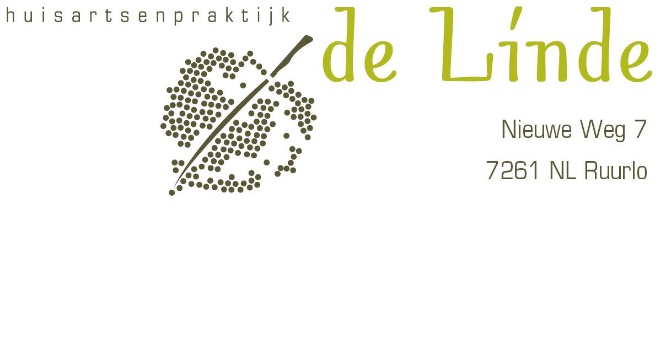 Klachtenformulier voor de patiënt-graag helemaal invullen-Uw gegevens (degene die de klacht indient)Naam:                                                                                                                              M/VAdres:Postcode + woonplaats:Telefoonnummer:Gegevens van de patiënt (dit kan iemand anders zijn dan de indiener) Naam van de patiënt:Geboortedatum patiënt:Relatie tussen de indiener en de patiënt (bijv. ouder, echtgenote): Aard van de klachtAard van de klachtDatum gebeurtenis:Tijdstip:De klacht gaat over (meerdere keuzes mogelijk):medisch handelen van medewerkerbejegening door medewerker 
(= de manier waarop de medewerker tegen u praat of met u omgaat)organisatie huisartsenpraktijk
(= de manier waarop diverse zaken in de praktijk geregeld zijn)administratieve of financiële afhandeling iets andersDe klacht gaat over (meerdere keuzes mogelijk):medisch handelen van medewerkerbejegening door medewerker 
(= de manier waarop de medewerker tegen u praat of met u omgaat)organisatie huisartsenpraktijk
(= de manier waarop diverse zaken in de praktijk geregeld zijn)administratieve of financiële afhandeling iets andersOmschrijving van de klacht (graag in blokletters schrijven of een getypte brief als bijlage bij dit formulier voegen).eventueel verder op de volgende paginaOmschrijving van de klacht (graag in blokletters schrijven of een getypte brief als bijlage bij dit formulier voegen).eventueel verder op de volgende pagina(vervolg omschrijving klacht)U kunt het ingevulde formulier afgeven bij de balie van de praktijk. Of u stuurt het klachtenformulier per post naar:Huisartsenpraktijk De LindeKlachtenfunctionarisNieuwe Weg 77261 NL  RUURLO…………………………………………………………………………………………………………………….Wij nemen daarna telefonisch of schriftelijk contact met u op. Afhankelijk van uw klacht kan de klachtenfunctionaris ervoor kiezen u meteen door te verwijzen naar de regionale klachtencommissie of zelfs de Inspectie voor de Volksgezondheid.
Indien uw klacht niet naar tevredenheid is afgehandeld kunt u ook terecht bij de klachtenfunctionaris via de Huisartsenorganisatie Regio Zutphen (HRZu) of de Stichting Klachten en Geschillen Eerstelijnszorg (SKGE). Contactgegevens kunnen bij de praktijk opgevraagd worden.